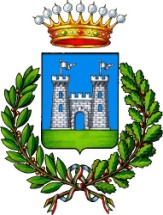 COMUNE DI SPOTORNOProvincia di SavonaISTITUZIONE ALBO DELLE PERSONE IDONEEALL'UFFICIO DI PRESIDENTE DI SEGGIO ELETTORALEIL SINDACOVisto l'art. 1 della legge 21 marzo 1990, n. 53, il quale prevede l’aggiornamento periodico dell’Albo  di Presidente di seggio elettorale:R E N D E N O T Oagli elettori ed elettrici del Comune in possesso dei requisiti di idoneità, che intendanoproporre la loro iscrizione nell’Albo, a presentare domanda entro il giorno 31 OTTOBRE CORRENTE ANNO.I richiedenti devono essere in possesso dei requisiti previsti dalla legge (essere elettore del Comune e non aver superato il settantesimo anno di età) e non devono appartenere ad una delle categorie elencate nell’art. 38 del T.U. approvato con D.P.R. 30/03/1957, n. 361 e nell’art. 23 del T.U. approvato con D.P.R. 16/05/1960, n. 570.La domanda potrà essere redatta sugli appositi moduli disponibili presso l’Ufficio Elettorale Comunale – Piazza Tassinari Dalla Residenza Municipale, lì 1 ottobre 2015IL SINDACOGian Paolo CALVI